Il sistema di riferimento sulla rettaDetermina i punti sulla retta cartesiana il cui segmento unitario è 1cm: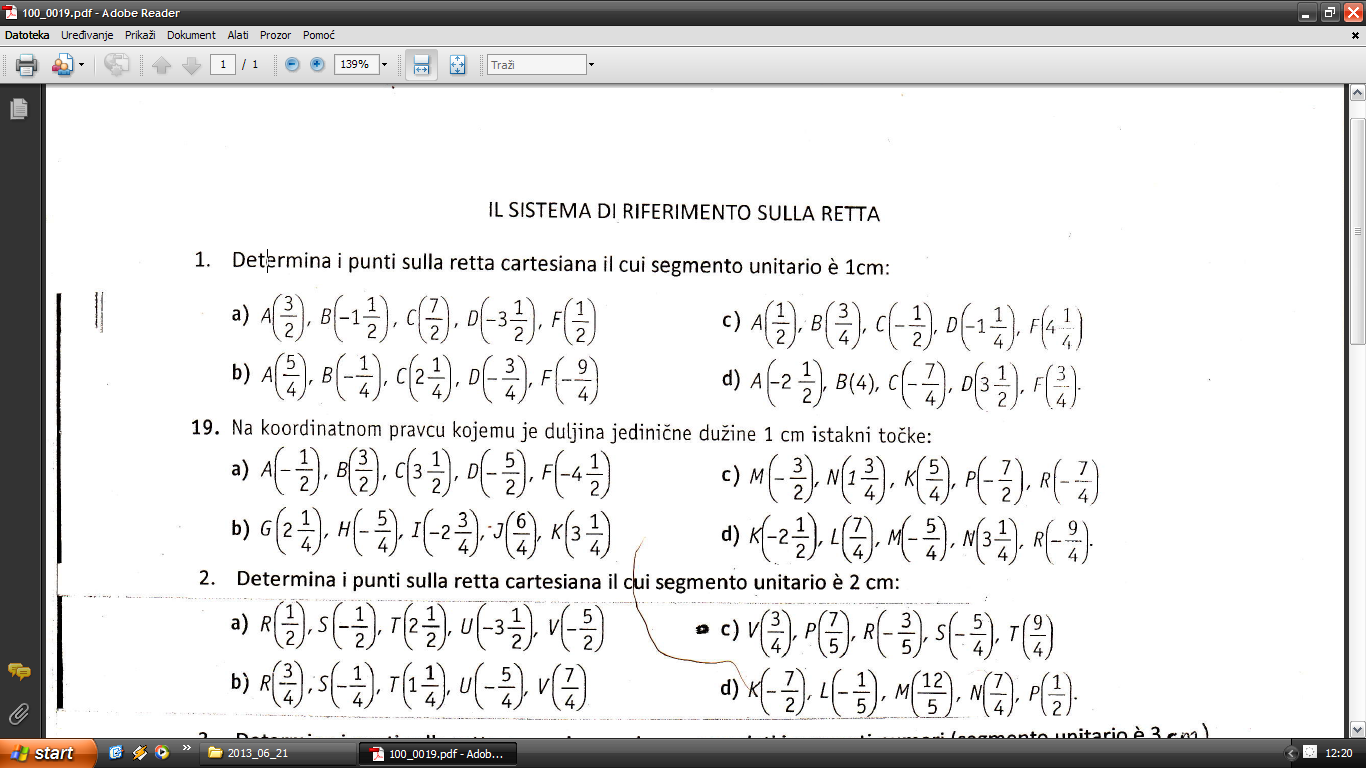 Determina i punti sulla retta cartesiana il cui segmento unitario è 1cm: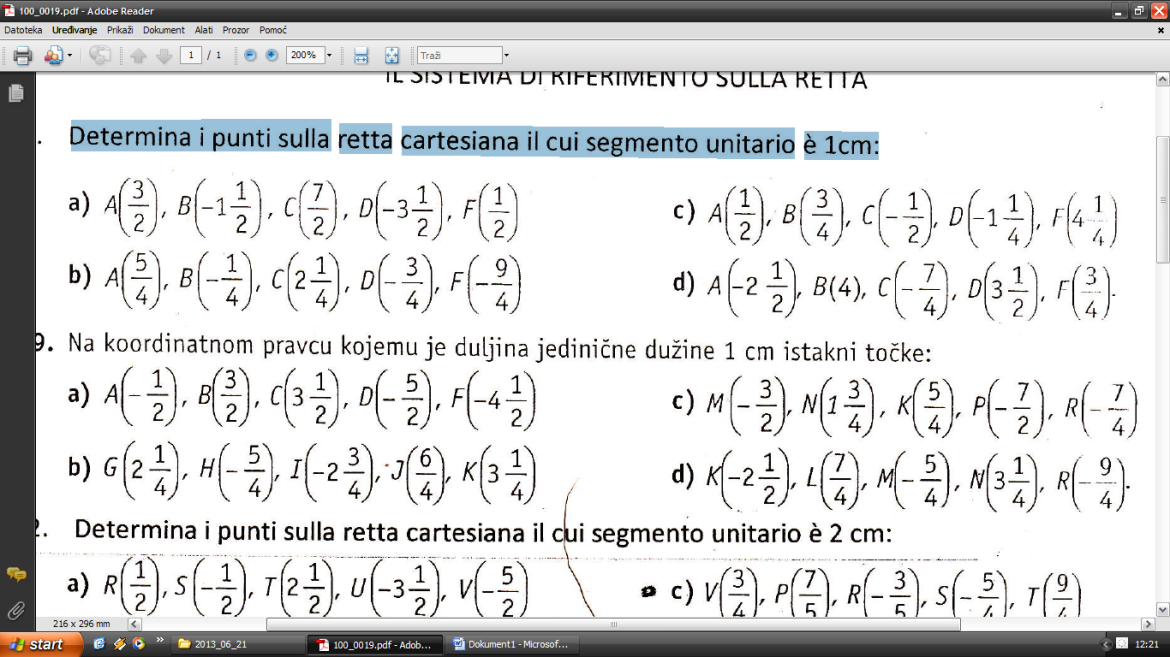 Determina i punti sulla retta cartesiana il cui segmento unitario è 1cm: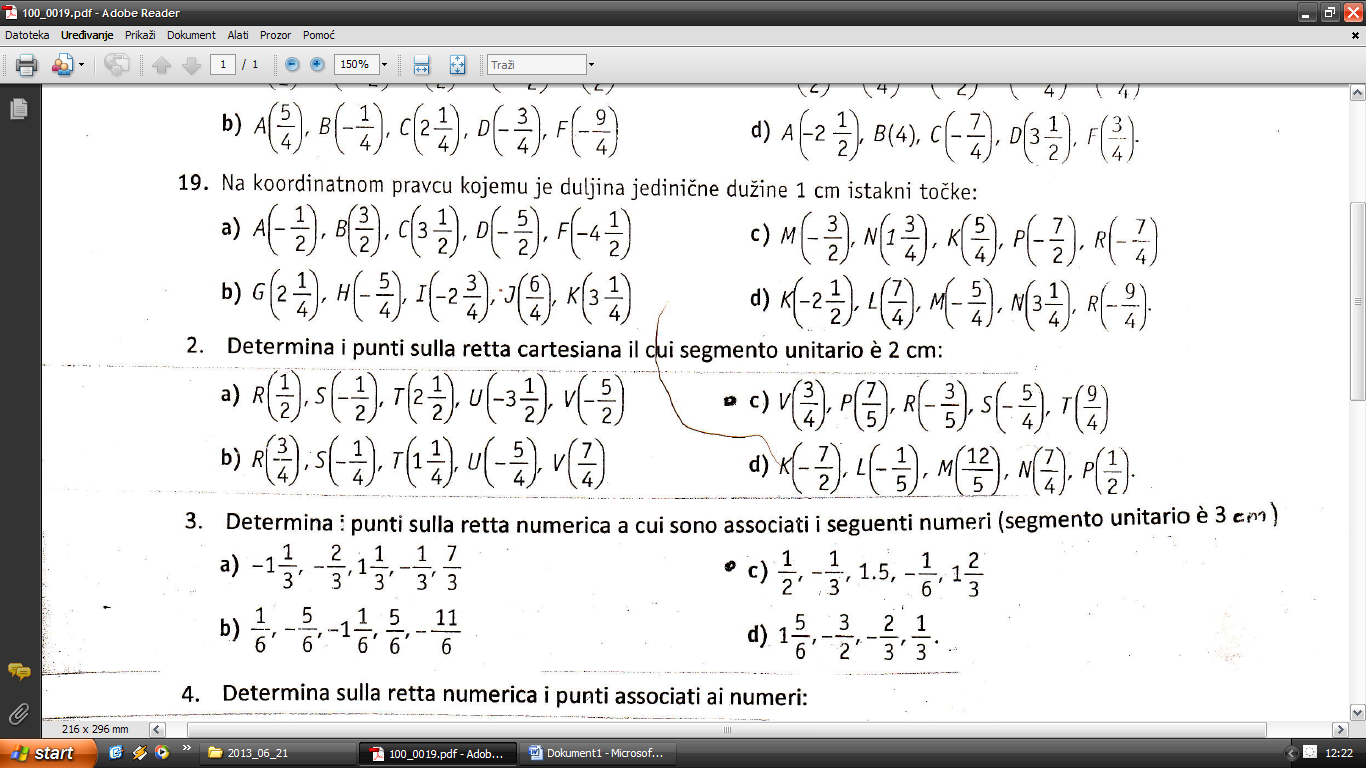 Sulla retta numerica determina i punti a cui sono associati i seguenti numeri (il segmento unitario è 3 cm).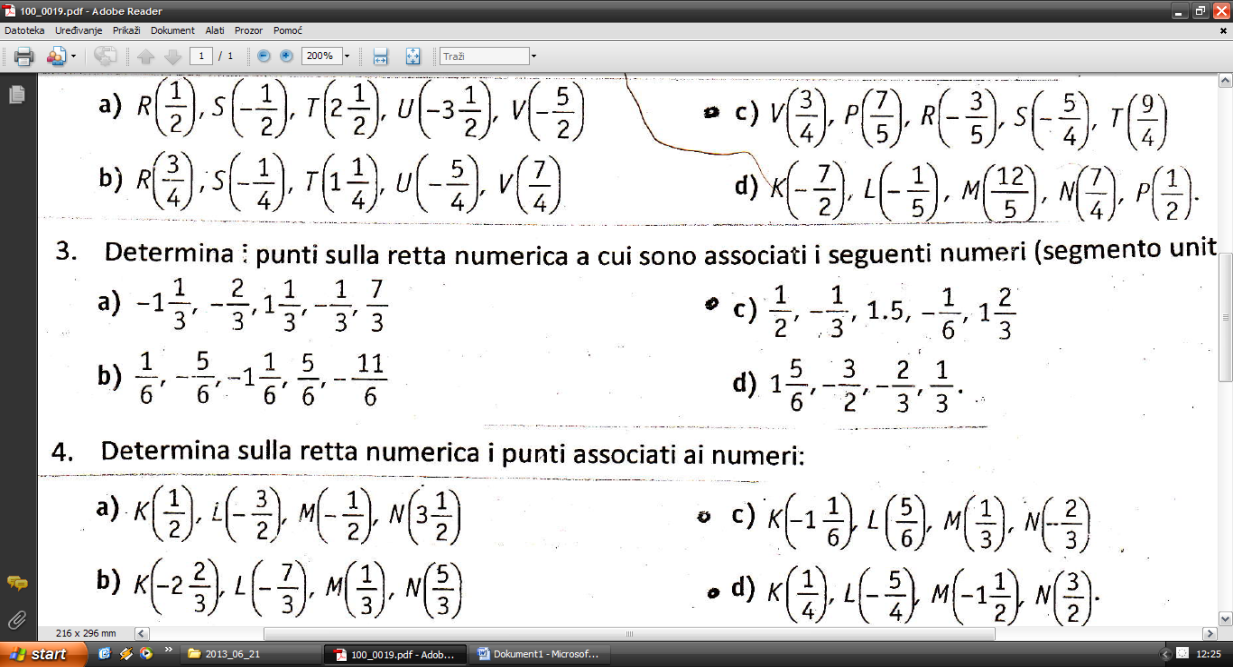 Determina sulla retta numerica i punti associati ai numeri: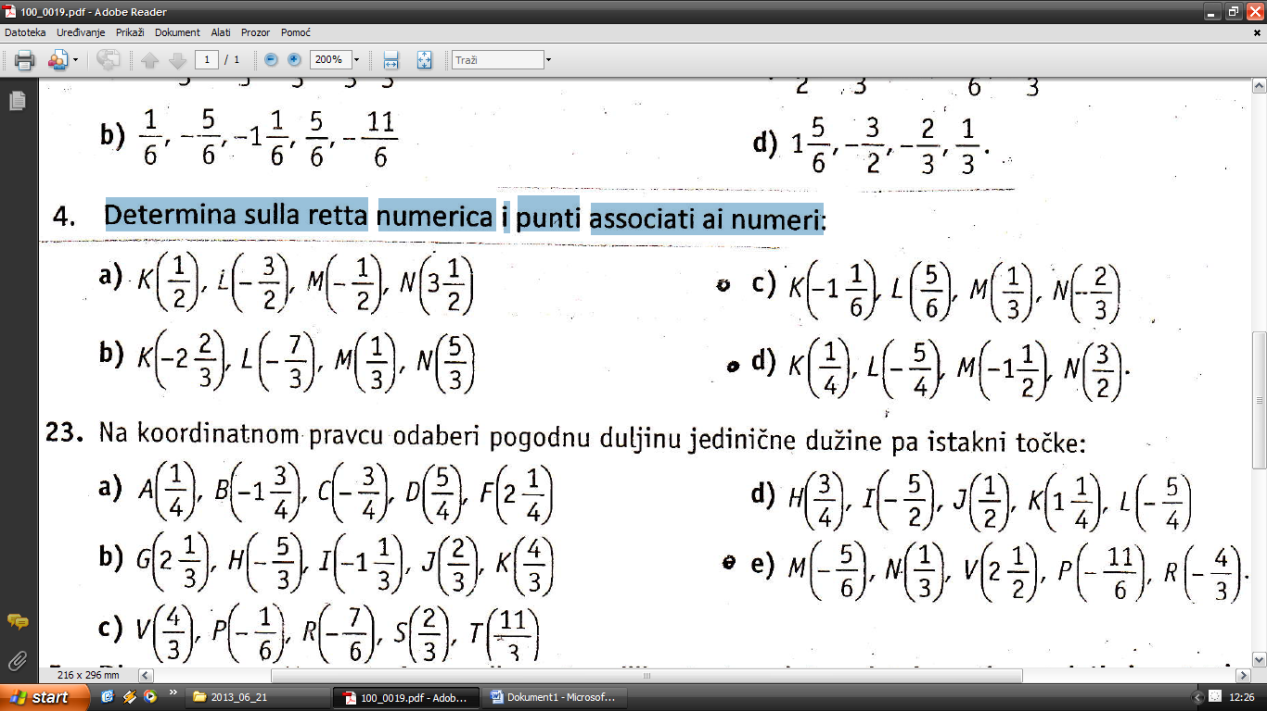 Determina sulla retta numerica i punti associati ai numeri: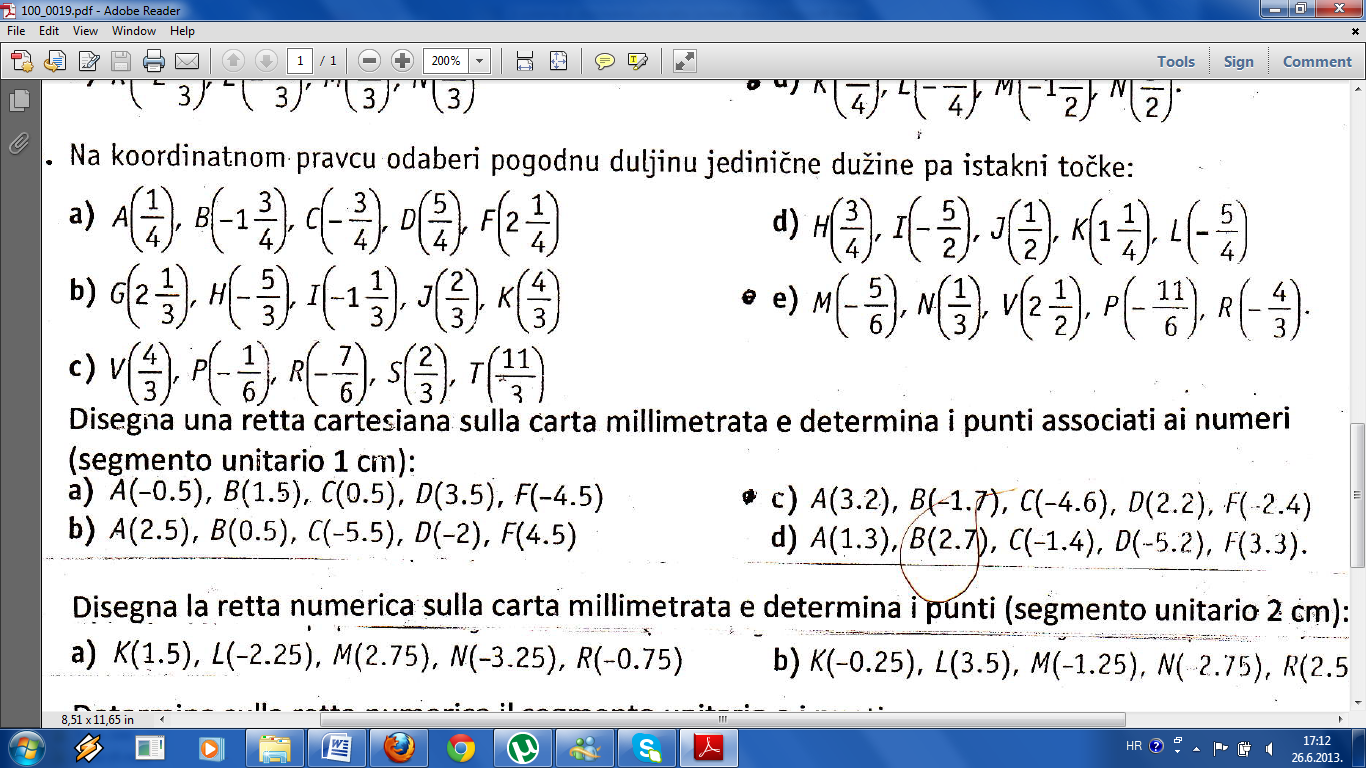 Disegna una retta cartesiana sulla carta millimetrata e determina i punti associati ai numeri (il segmento unitario è 1 cm)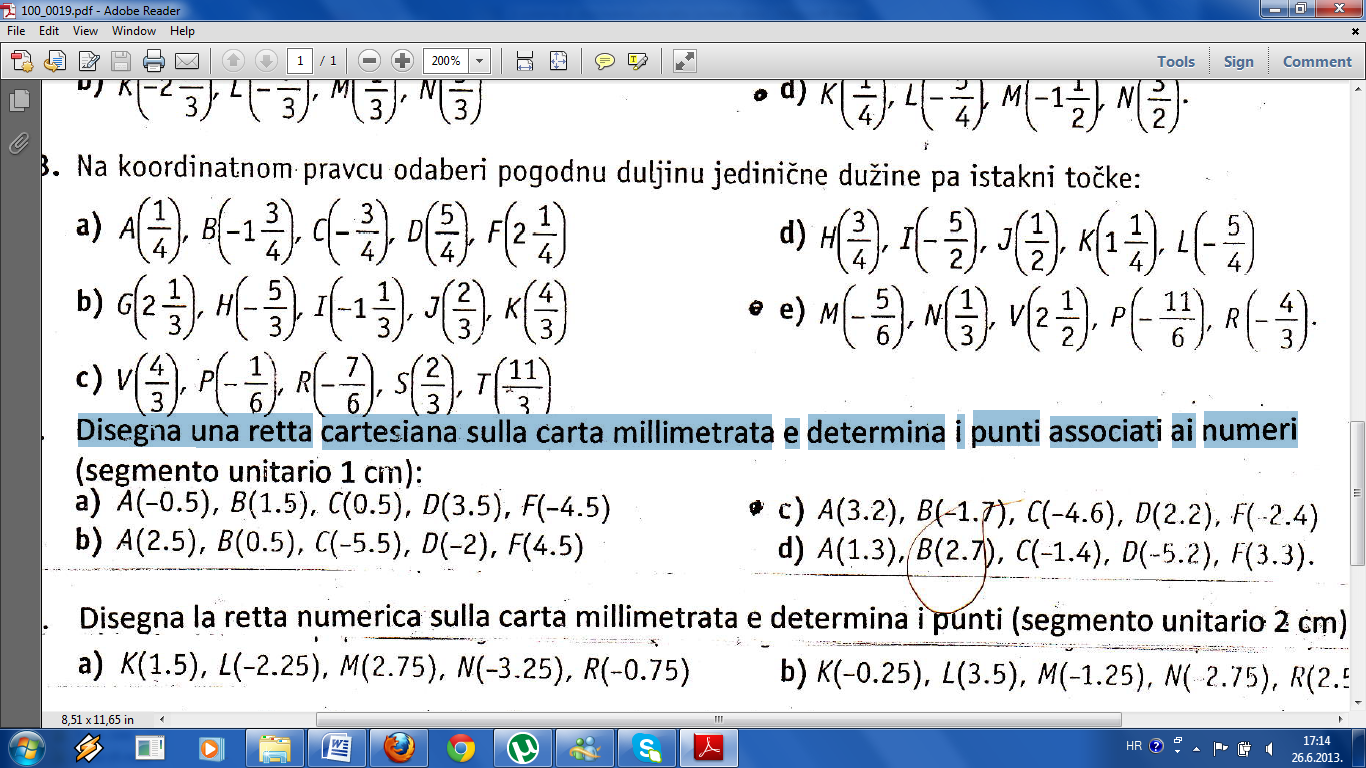 Disegna la retta numerica sulla carta millimetrata e determina i punti (il segmento unitario è 2 cm):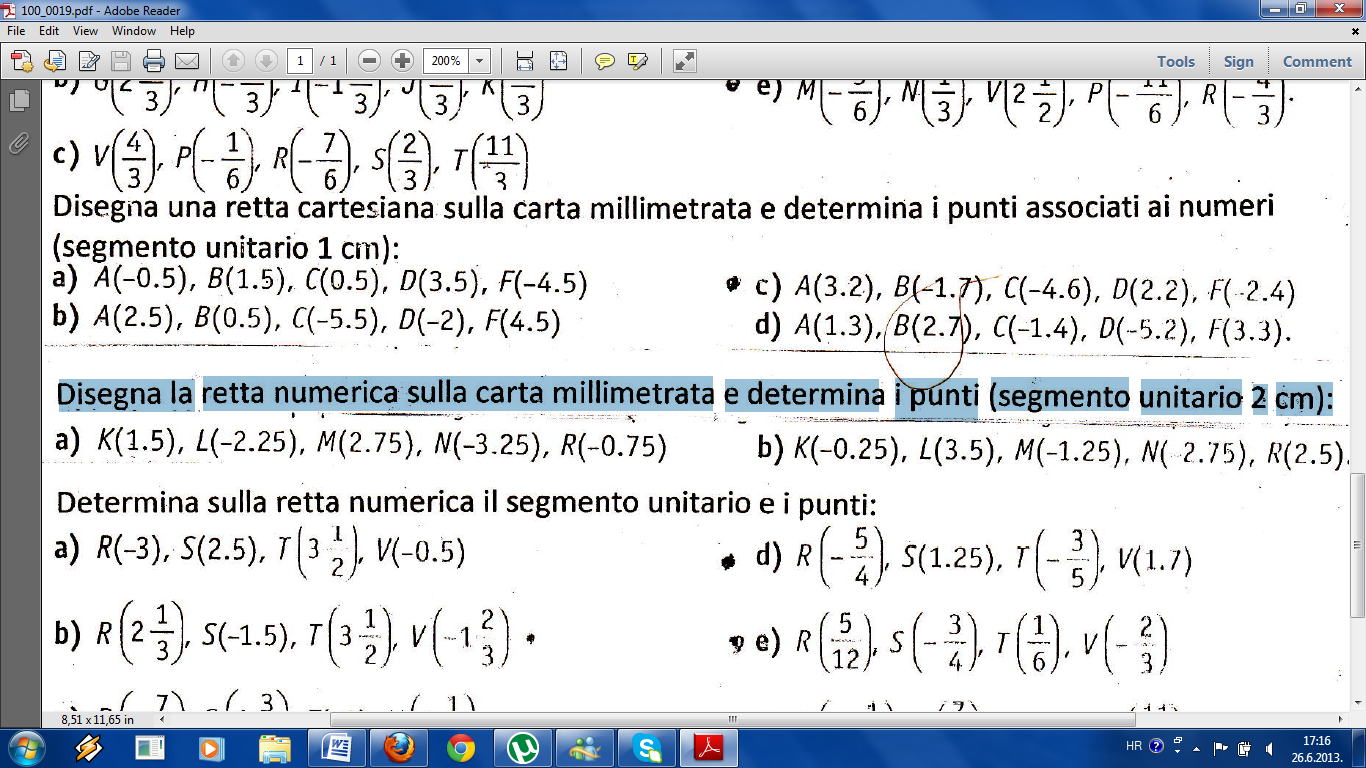 Determina sulla retta numerica il segmento unitario e i punti: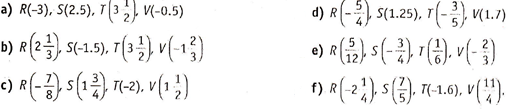 Ai i numeri dati associa i punti A, B, C e D della retta numerica, determinando prima il segmento unitario.Sulla retta numerica determina l'origine e i punti: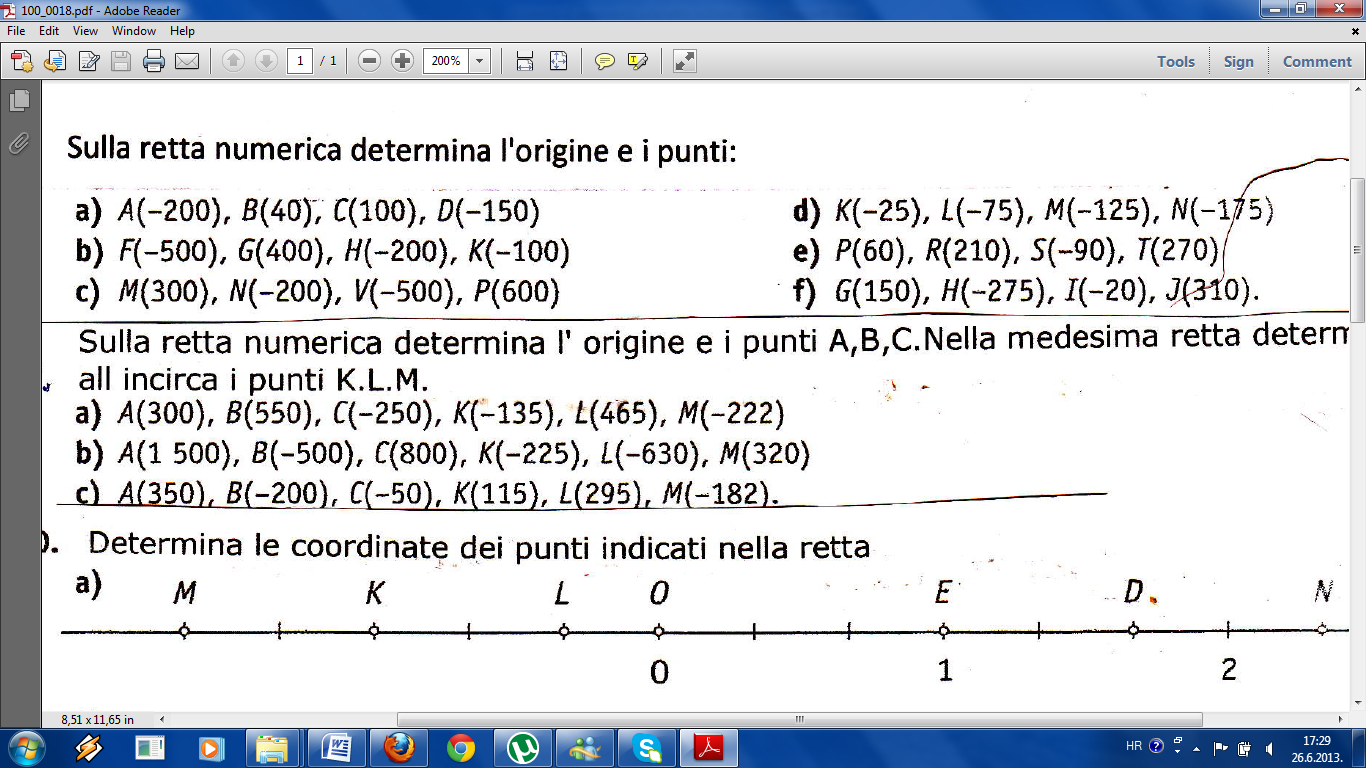 Sulla retta numerica determina l'origine e i punti A, B e C. Nella medesima retta determina all'incirca i punti K, L, M.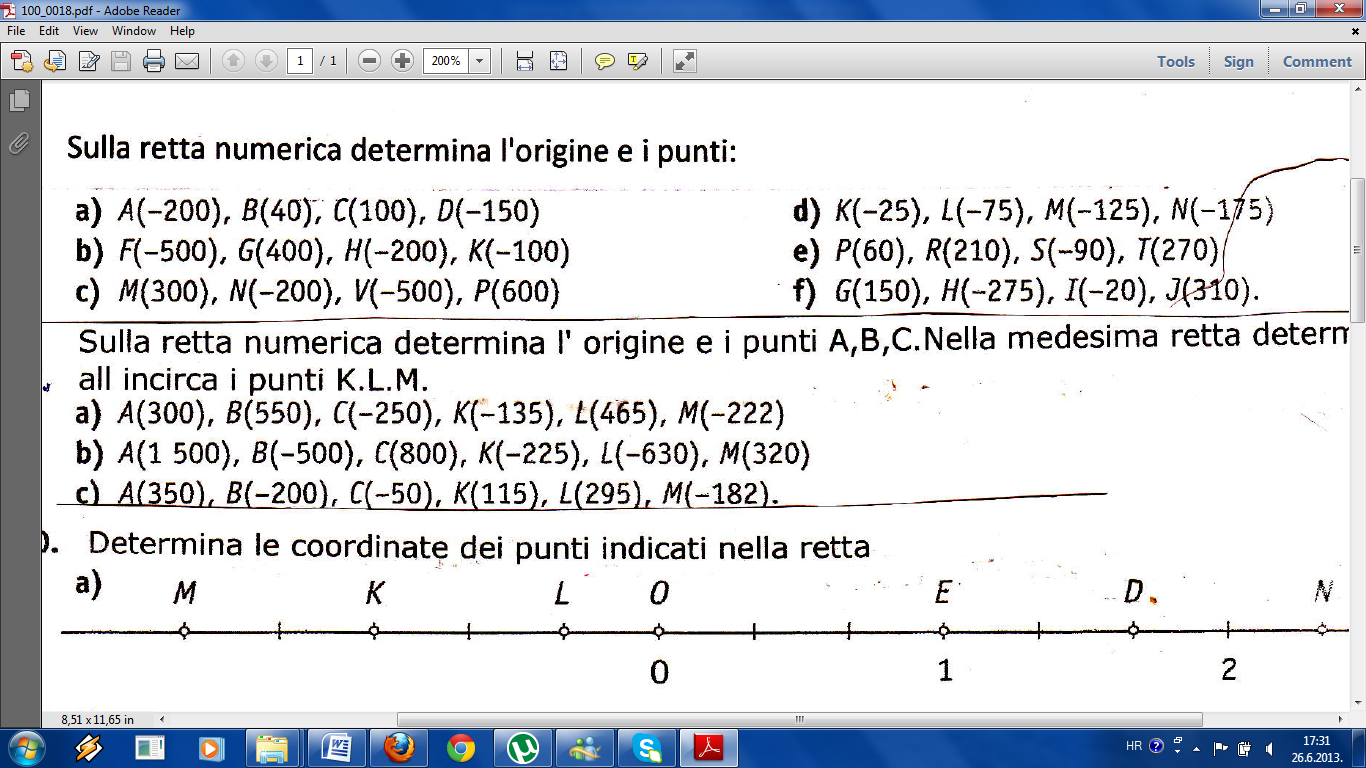 Determina le coordinate dei punti indicati sulla retta.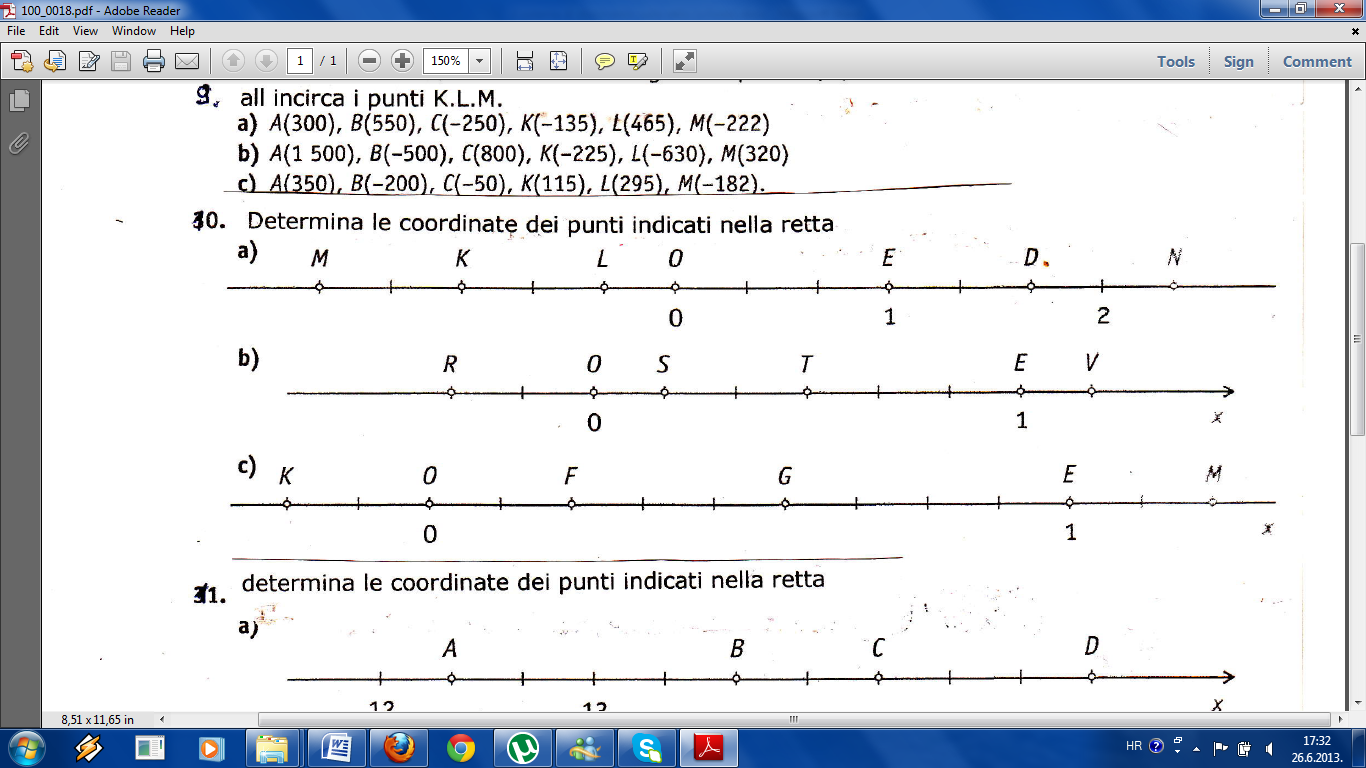 Determina le coordinate dei punti indicati sulla retta.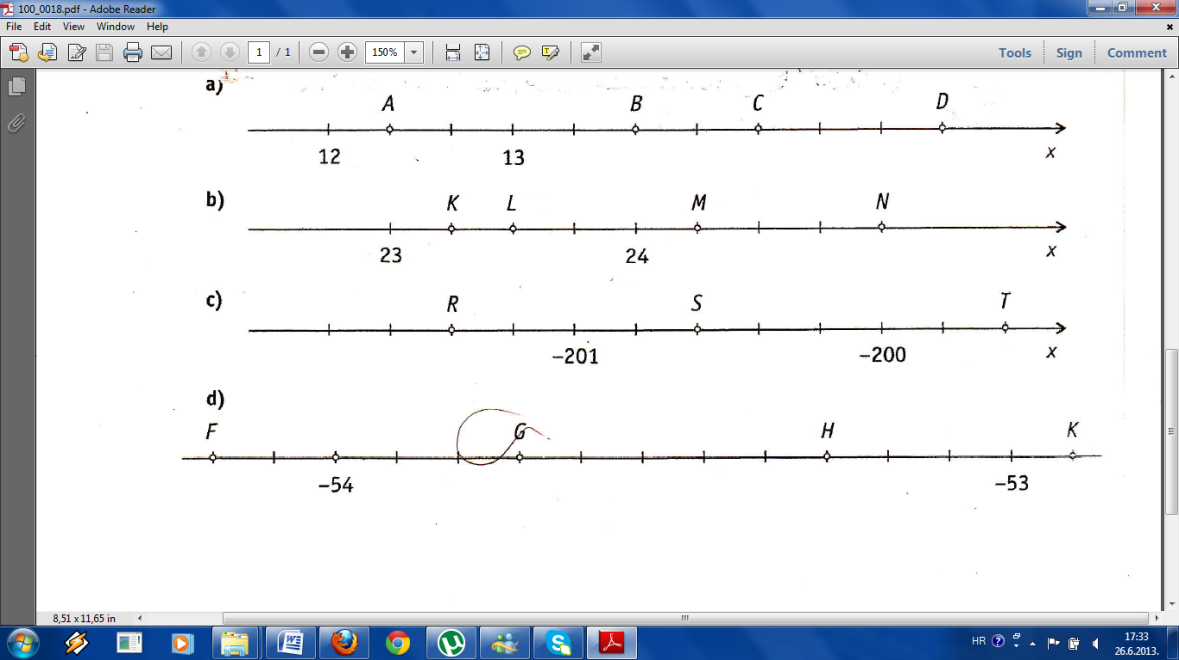 Determina il punto unitario E.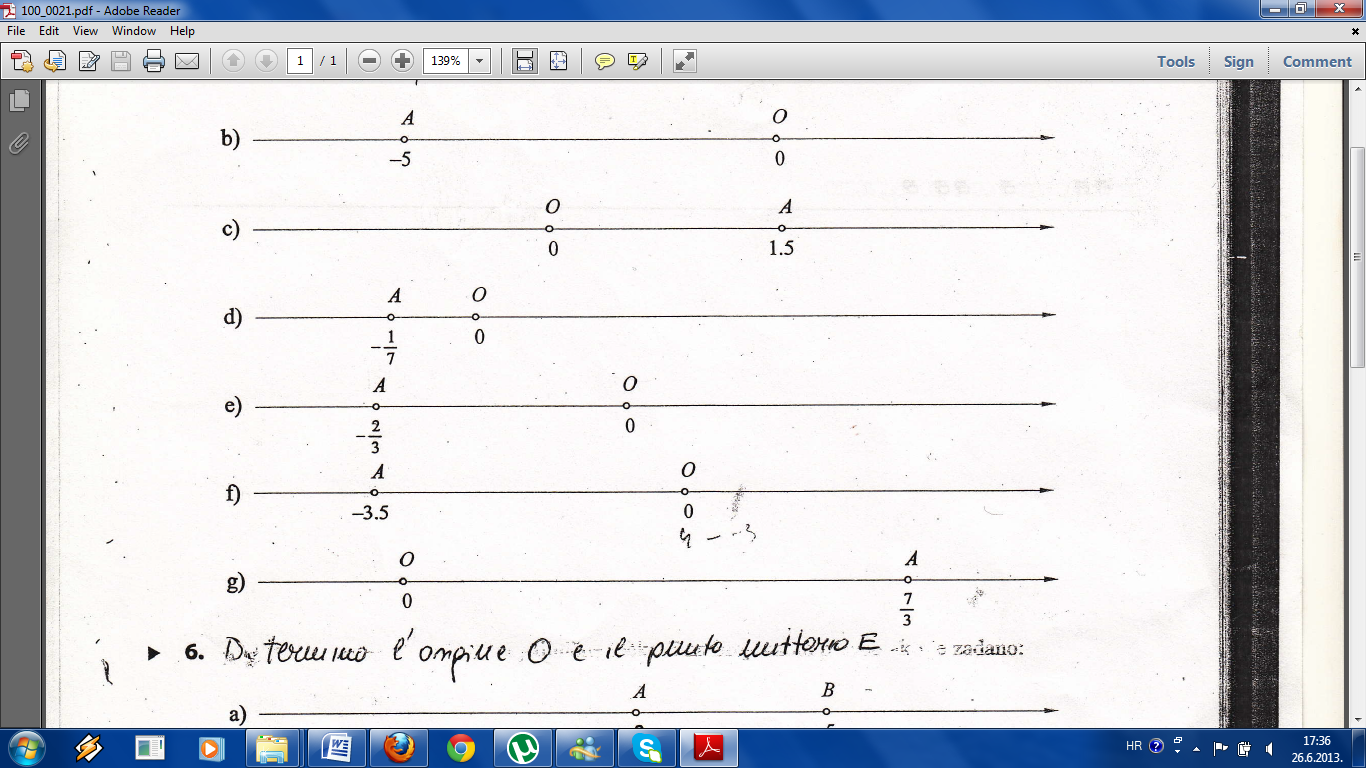 Determina l’origine 0 e il punto unitario E.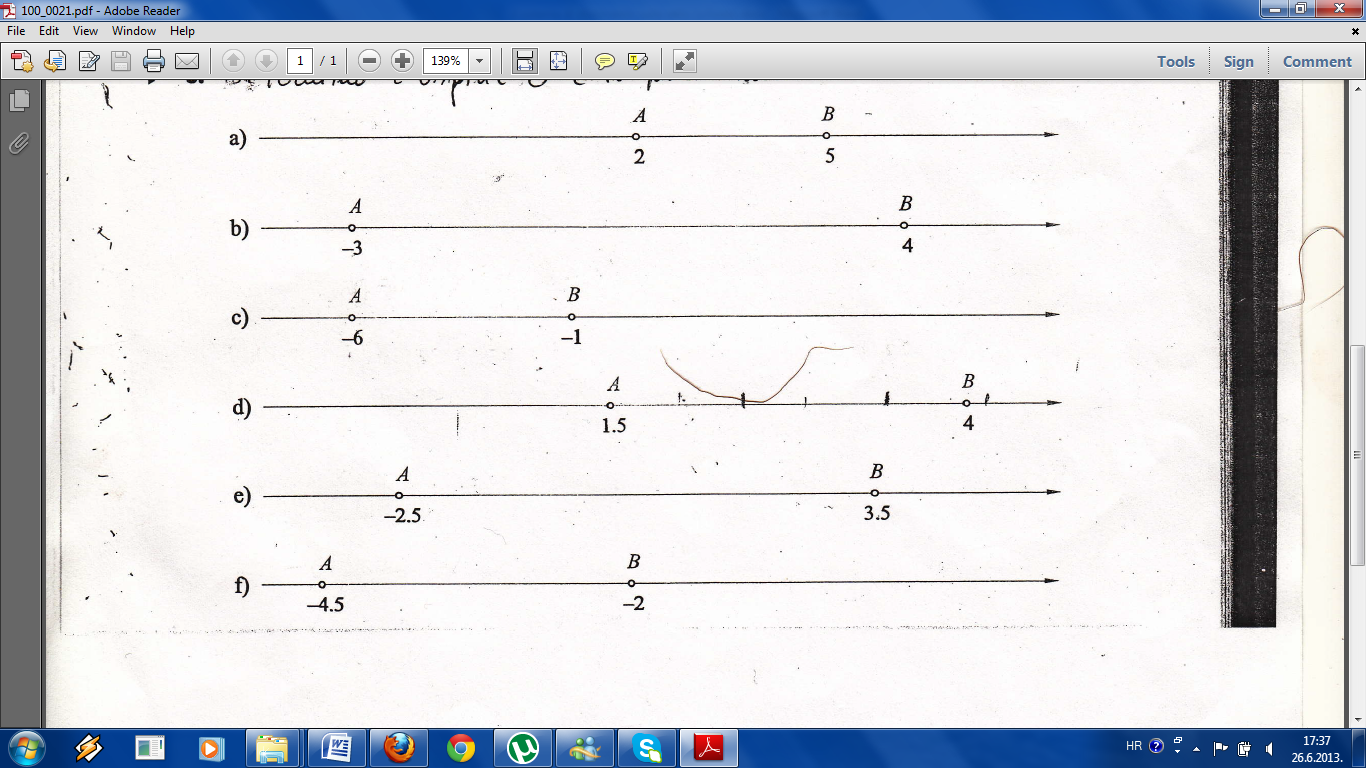 